風力來襲—旋風腿 推廣成果報告(表格不足請自行增加或刪除)辦理學校承辦老師寫一位承辦老師研習主題機械動力四足仿生獸辦理期間         年    月    日至     年     月     日對象學生六年級參加總人數共     　　　　　人具體成效量化指標(請直接貼上這個符號■)　　　　　　  １　２　３　４　５　６　７　８　９ １０  學習成效　　□　□　□　□　□　□　□　□　□　□　  流程順暢　　□　□　□　□　□　□　□　□　□　□　  課程結合　　□　□　□　□　□　□　□　□　□　□　　　　　　　  １　２　３　４　５　６　７　８　９ １０  學習成效　　□　□　□　□　□　□　□　□　□　□　  流程順暢　　□　□　□　□　□　□　□　□　□　□　  課程結合　　□　□　□　□　□　□　□　□　□　□　　　　　　　  １　２　３　４　５　６　７　８　９ １０  學習成效　　□　□　□　□　□　□　□　□　□　□　  流程順暢　　□　□　□　□　□　□　□　□　□　□　  課程結合　　□　□　□　□　□　□　□　□　□　□　活動照片(每班四張照片即可)活動照片(每班四張照片即可)活動照片(每班四張照片即可)活動照片(每班四張照片即可)活動照片(每班四張照片即可)活動照片(每班四張照片即可)活動照片(每班四張照片即可)活動照片(每班四張照片即可)活動照片(每班四張照片即可)日期：106.11.14時間：上課時間班級：班級：六年甲班授課老師：請領鐘點教師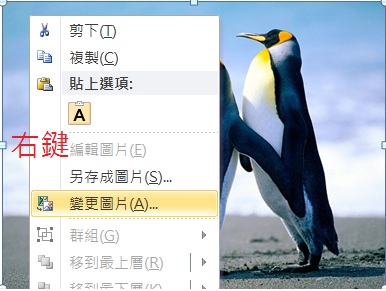 說明：說明：說明：說明：說明：說明：說明：說明：說明：說明：說明：說明：說明：說明：說明：說明：說明：說明：日期：106.11.14時間：上課時間班級：班級：六年甲班授課老師：請領鐘點教師說明：說明：說明：說明：說明：說明：說明：說明：說明：日期：106.11.14時間：上課時間班級：班級：六年甲班授課老師：請領鐘點教師說明：說明：說明：說明：說明：說明：說明：說明：說明：日期：106.11.14時間：上課時間班級：班級：六年甲班授課老師：請領鐘點教師說明：說明：說明：說明：說明：說明：說明：說明：說明：日期：106.11.14時間：上課時間班級：班級：六年甲班授課老師：請領鐘點教師說明：說明：說明：說明：說明：說明：說明：說明：說明：